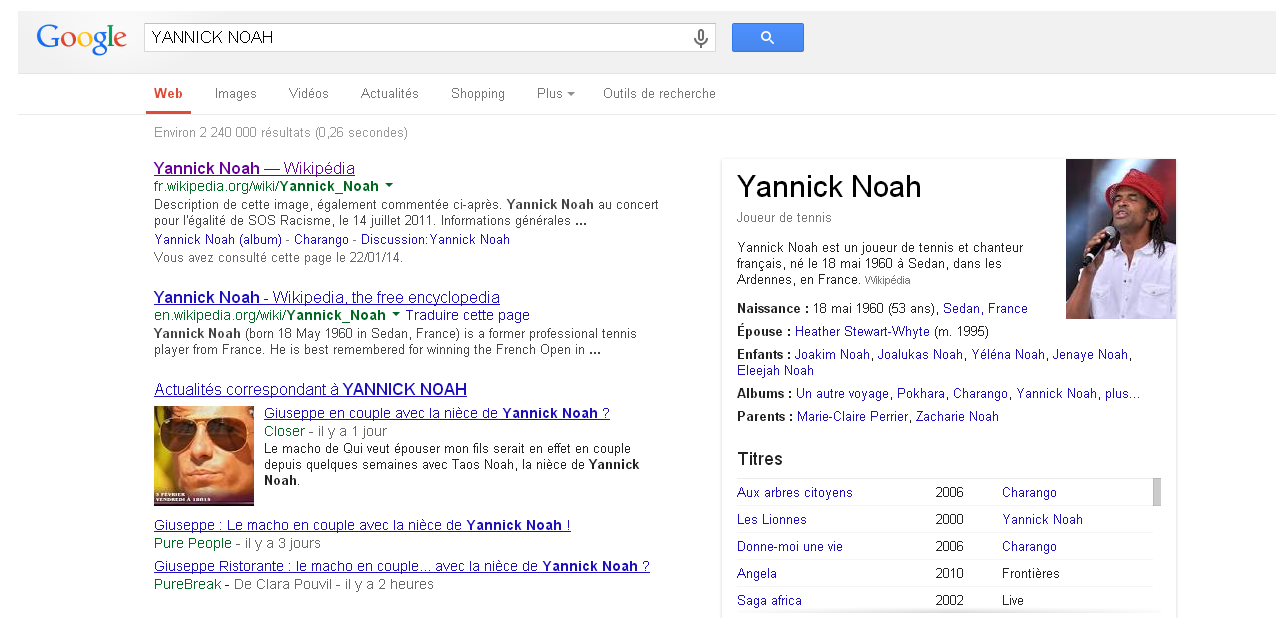 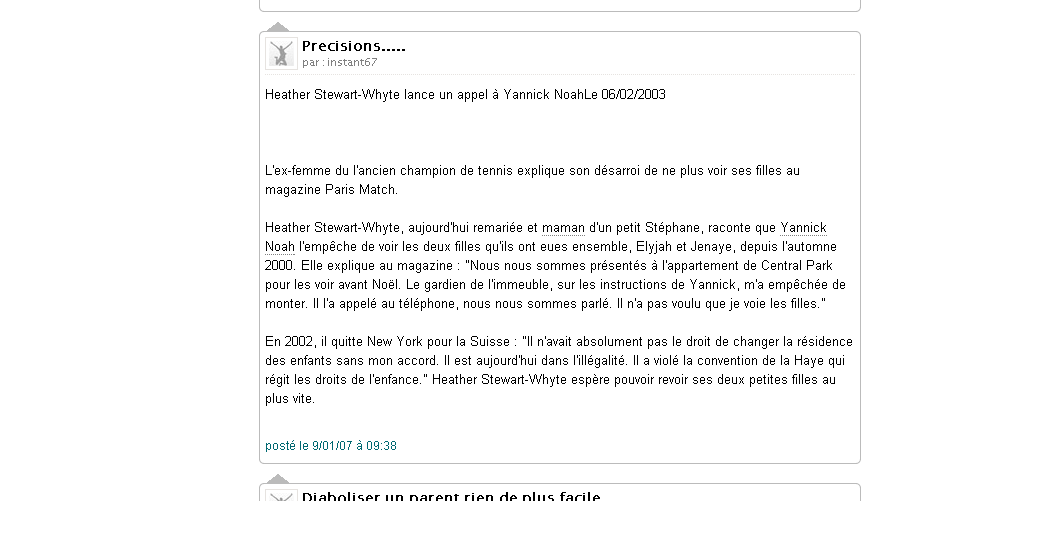 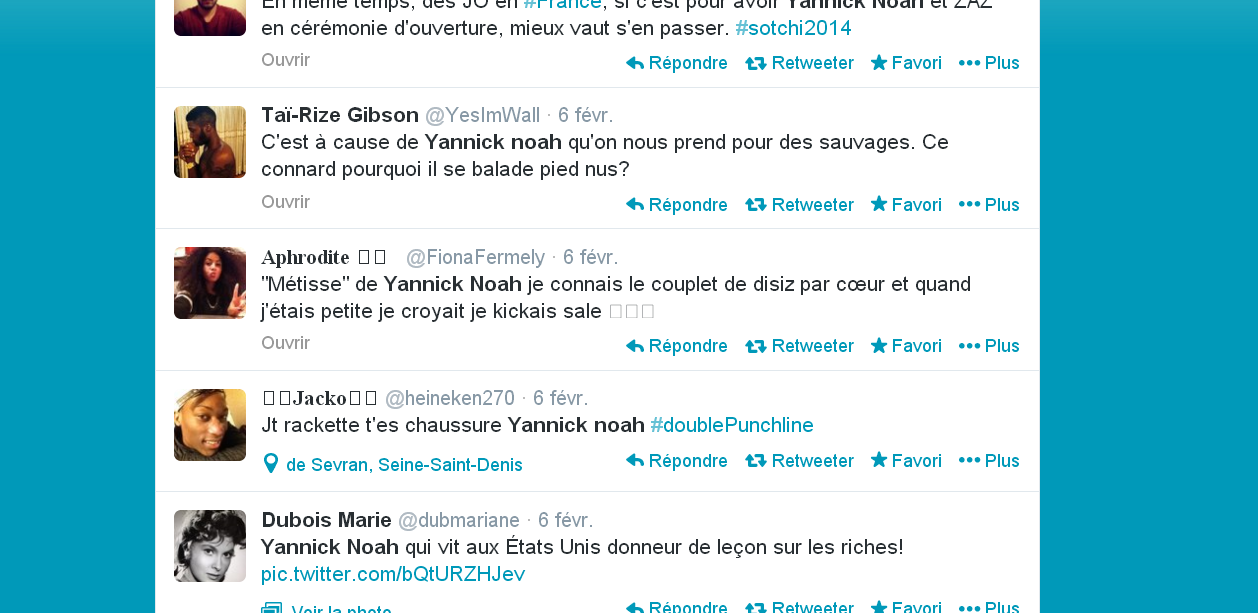 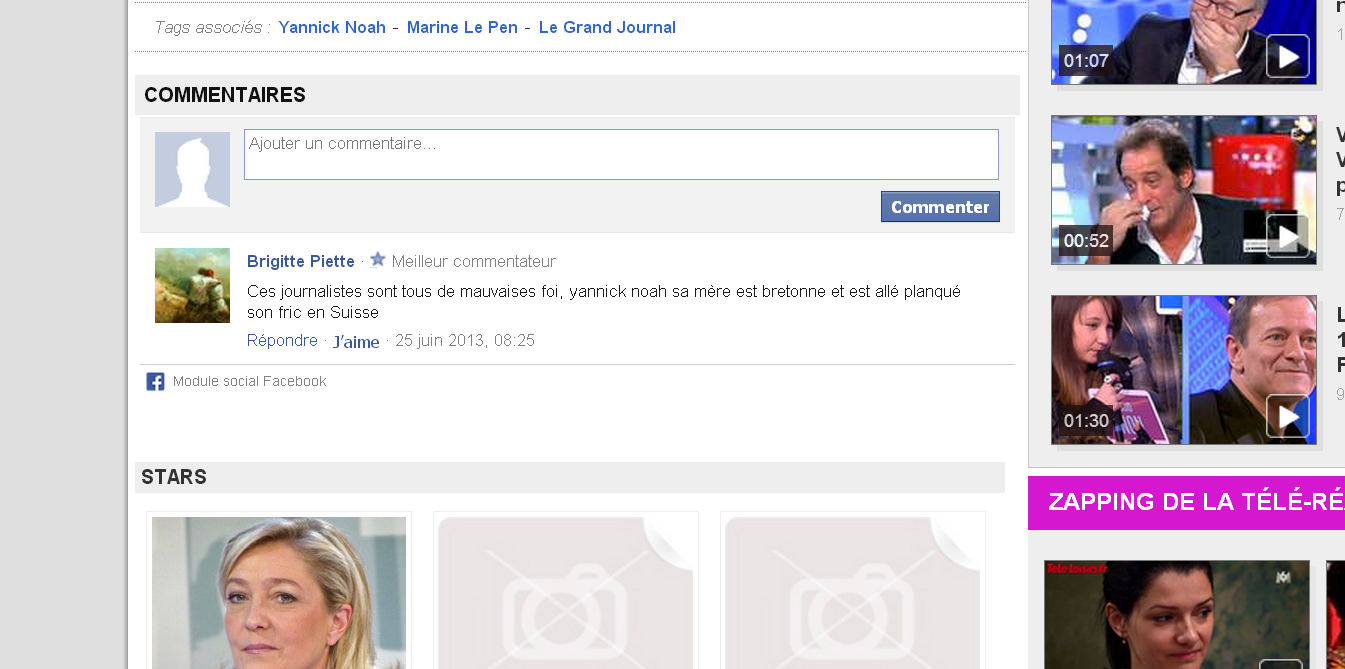 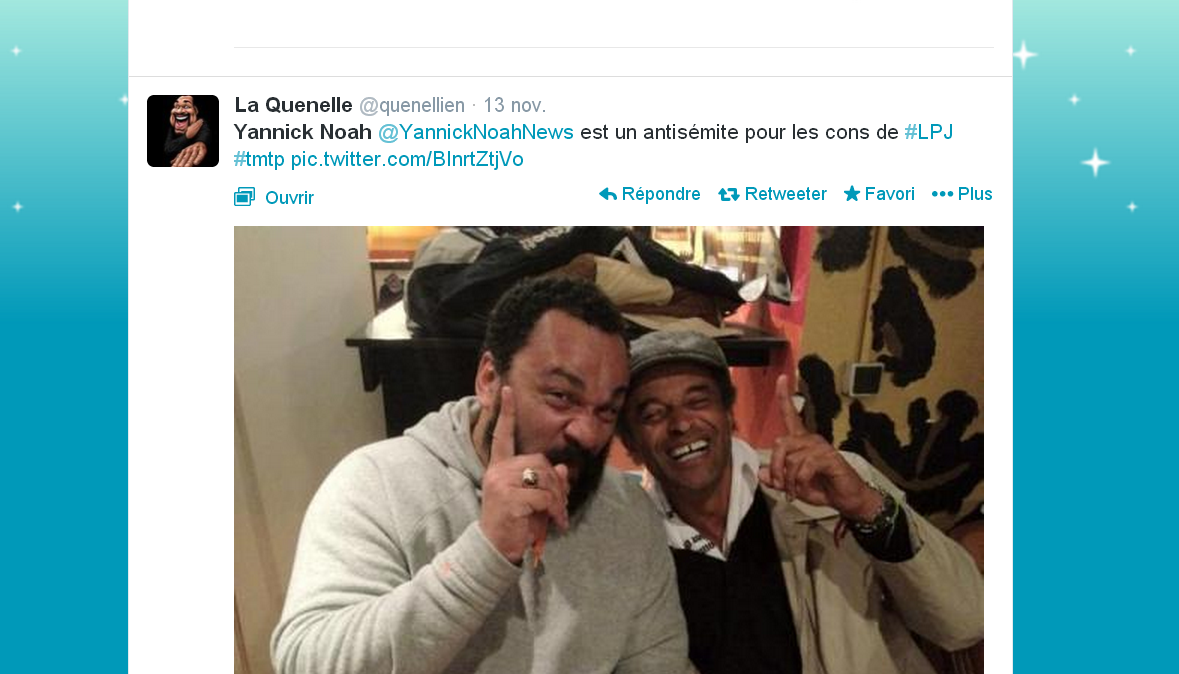 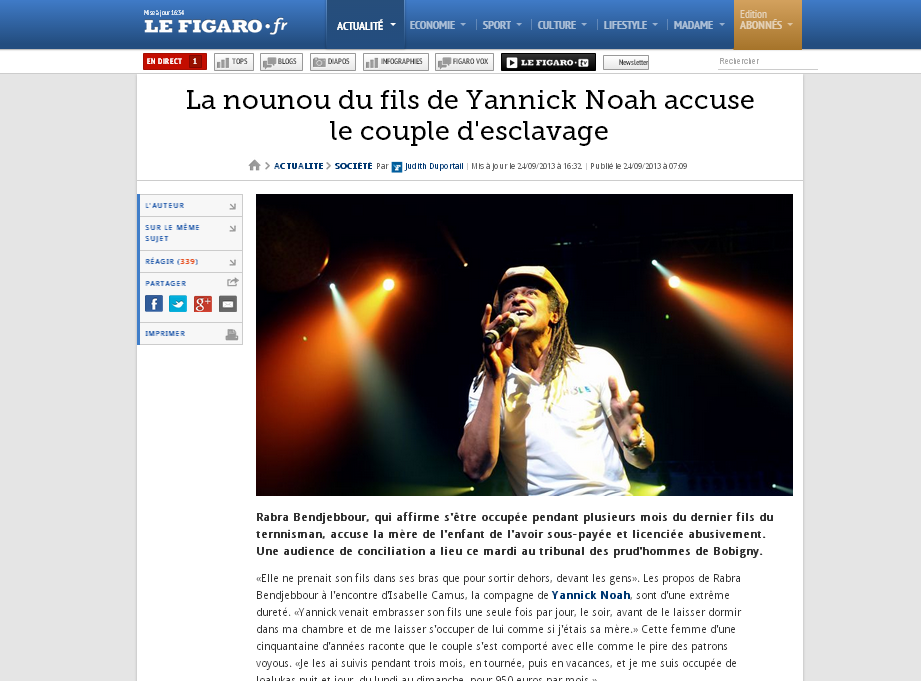 Questionnaire sur le dossier documentaire Yannick NoahLis les copies d’écran pour répondre aux questions.Il n’y a pas de piège : toutes les réponses sont dans le dossier.Vous êtes en groupe : partagez-vous le travail !Comment s’appelle l’épouse de Yannick Noah ?D’où vient la maman de Yannick Noah ?Où Yannick Noah met-il son argent ?Qui est Heather ? Que s’est-il passé à noël en 2000 pour elle et ses filles ?Yannick Noah a des ennuis avec la justice ? Pourquoi ?Dans quel document Yannick Noah semble-t-il être raciste ?Dans le dossier documentaire, Yannick Noah est plusieurs fois insulté. Quels mots sont utilisés ?Comment Yannick Noah s’occupe-t-il de son fils ?Cite tous les auteurs de ce dossier documentaire ?Peut-on savoir si toutes les informations sont vraies ?Aimerais-tu que l’on dise tout cela de toi ?